Corona Regeln der 6a    ab 25.6.20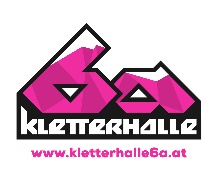 Personen, die sich krank fühlen oder die Symptome aufweisen, dürfen die Sportanlage nicht betreten.Das Betreten der Halle ist ohne Voranmeldung möglich.Desinfektion der HändeBei Ausübung der Sportart ist gegenüber Personen, die nicht im gemeinsamen Haushalt leben, ein Abstand von mindestens zwei Metern einzuhalten. Dieser Abstand kann ausnahmsweise kurzfristig unterschritten werden. Weiters kann der Abstand von einem Meter von Betreuern und Trainern ausnahmsweise unterschritten werden, wenn dies aus Sicherheitsgründen erforderlich ist.d.h. es darf nur an jeder 2. Sicherungslinie geklettert werden.Kinder unter 14 J. sind von Erwachsenen zu beaufsichtigen.Auf die allg. Hygieneregeln wird verweisen.Möglichst oft die Hände waschen.Wir empfehlen flüssiges Magnesium.Sollte es in der Halle zu voll werden, behält sich die GL vor, keine weiteren Kletterer in die Halle zu lassen.Ebenfalls appellieren wir an eure Selbstverantwortung.Für das Bistro und den Shop gelten die Regeln der Gastronomie und der Einzelhandelsgeschäfte.Fassung 25.6.20